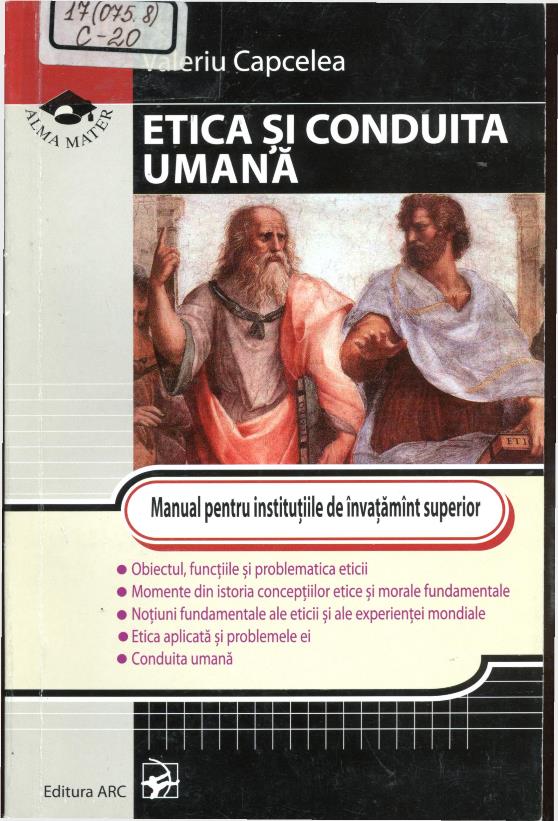 CUPRINSCuvînt îinainte	7INTRODUCERE. OBIECTIVUL, FUNCȚIILEŞI PROBLEMATICA ETICII	9Geneza şi conţinutul noţiunilor de „etică“ şi „morală“.Obiectul eticii	9Dimensiunea morală a personalităţii	22Dimensiunea morală a societăţii	26Particularităţile funcţionării moralei în societate	31Nonviolenţa - „tabu“ moral categoric	36Unitatea morală şi diversitatea moravurilor	38Paradoxul evaluării morale şi al comportamentului moral	41Funcţiile eticii	44Noţiunea de deontologic profesională şi tipurile ei	49PARI EA ÎNTÎI. MOMEN'l'E DIN ISTORIA CONCEPŢIILORETICE ŞI MORALE FUNDAMENTALE	56Tema nr. 1. Concepţiile etice ale îndrumătorilor omenirii	56Concepţiile etice ale lui (Confucius	56Ideile morale ale lui Buddha	64Concepţiile etice ale lui Moise	71Concepţiile morale ale lui Isus Hristos	85învăţătura etică a lui Mahomed	95Tema nr. 2. învăţăturile etice ale filozofilor moralei	104Concepţiile morale ale lui Socrate (469-399 î Hr.)	104Etica lui Platon (427-347 Î.Hr.)	108Etica lui Aristotel (384-322 î.Hr.)	110Concepţiile etice ale lui Epicur (341-270 î.Hr.)	114Sistemul etic al lui Immanuel Kant (I724-I804)	117Concepţiile morale ale lui John Stuart Mill (I806-I873)	121 Concepţiile etice ale lui Friedrich Nietzsche (1844-1900)	 124Concepţiile morale ale lui Lev Tolstoi (1828-1910)	129Etica lui Dimitrie Gusti (1880-1955)	132Etica lui Albert Schweitzer (1875-1965)	139PARTEA A DOUA. NOŢIUNILE EUNDAMENTALEALE; ETICII ŞI ALE EXPERIENŢEI MORALE	145Tema nr. 1. Noţiunile fundamentale ale eticii	145Idealul şi tipurile lui	145Binele şi răul - natura, conţinutul şi interdependenţa lor	152Datoria şi conştiinţa - corelaţia lor dialectică	161Libertatea, necesitatea şi responsabilitatea	166Virtutea şi viciul	172Fericirea, tratarea filozofică şi paradoxul ei	178Tema nr. 2. Experienţa morală	185Noţiunea de „plăcere“ şi etica plăcerii	185Noţiunea de „util“ şi etica Iui	190Noţiunea de „echitate“ şi valorile ei etice	195 Noţiunea de „milă“, esenţa şi legătura ei cu alte categoriiale eticii	199Pragmatica milei şi căile de materializare a ei	203Noţiunea de „perfecţiune“ şi căile de obţinere a ei	208PARTEA A TREIA. ETICA APLICATĂ ŞI PROBLEMELE EI	          213Tema nr. 1. Sensul vieţii	213 Determinarea şi tratarea sensului vieţii umane in eticăşi în filozofie	:	213Sensuri ale vieţii umane	214Tema nr. 2. Violenţa	220Noţiunea de „violenţă“	220Violenţa şi statul	224Nonviolenţa - categorie a eticii	225Tema nr. 3. Condamnarea la moarte	2301.	Preliminarii	230Argumentele în favoarea condamnării Ia moarte	238Argumentele etice împotriva condamnării la moarte	242Tema nr. 4. Eutanasia	248Determinarea eutanasiei	248Argumentele etice „pro“ .sau „contra“ eutanasiei	253Tema nr. 5. Raţionalitatea şi egoismul	259Determinarea egoismului	259Egoismul raţionalist	264Limitarea egoismului	269Tema nr. 6. Binefacerea	272Definirea binefacerii	273Critica binefacerii	275Binefacerea: etică sau inginerie .socială	281PARTEA A IV-A. CONDUITA UMANĂ	285Tema nr. 1. Locul şi rolul normelor tradiţionaleîn conduita umană	285Tradiţiile naţionale, funcţiile lor în reglementareacomportamentului uman	285Locul şi rolul obiceiului în reglementarea conduitei umane	       294Rolul normelor de convieţuire în reglementareaconduitei umane	300Tema nr. 2. Politeţea, buna-cuviinţă şi eticheta	302Politeţea	302Buna-cuviinţă	309Eticheta	311Bibliografie selectivă	317Titlu: Etica și conduita umană: Manual pentru instituțiile de învățământ  superiorAutor: CAPCELEA, Valeriu Locul, editura, anul ediţiei: Ch.:ARC, 2010  Cota:  17(075.8)Localizare: Sala de lectura N 1